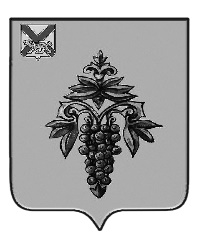 ДУМА ЧУГУЕВСКОГО МУНИЦИПАЛЬНОГО ОКРУГА Р Е Ш Е Н И Еот 24.03.2023                                                                                                  		№ 454  О протесте прокуратуры Чугуевского района от 27 февраля 2023 года № Прдп-8-23 «на решение Думы Чугуевского муниципального округа от 30 апреля 2021 года № 195-НПА «О порядке определения размера арендной платы за земельные участки, находящиеся в муниципальной собственности Чугуевского муниципального округа и предоставления в аренду без торгов»Рассмотрев протест прокуратуры Чугуевского района от 27 февраля 2023 года № Прдп-8-23 «на решение Думы Чугуевского муниципального округа от 30 апреля 2021 года № 195-НПА «О порядке определения размера арендной платы за земельные участки, находящиеся в муниципальной собственности Чугуевского муниципального округа и предоставления в аренду без торгов», Дума Чугуевского муниципального округаРЕШИЛА:	1. Протест прокуратуры Чугуевского района от 27 февраля 2023 года № Прдп-8-23 «на решение Думы Чугуевского муниципального округа от 30 апреля 2021 года № 195-НПА «О порядке определения размера арендной платы за земельные участки, находящиеся в муниципальной собственности Чугуевского муниципального округа и предоставления в аренду без торгов» удовлетворить.	2. О принятом решении уведомить прокурора Чугуевского района.Председатель ДумыЧугуевского муниципального округа				 		Е.В. Пачков